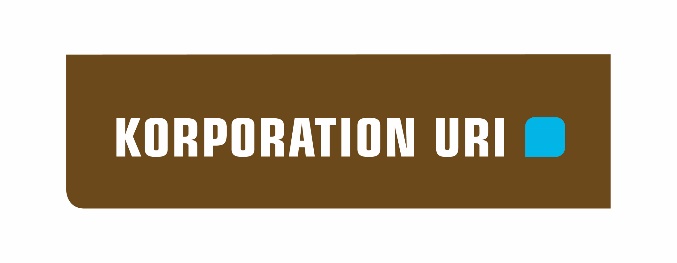 Gesuch um Allmendvergabung / Abgabe im Baurecht auf AllmendGesuchsteller/inName, Vorname	Adresse, Wohnort	Geburtsdatum	Zivilstand	Heimatort	Baute (z.B. Neubau/Umbau Alphütte, Stall, Hüttenanbau)	Fläche (Grundriss)	Name Alp & Anzahl Alprechte	Gemeinde	Zuwachs zu Grundstück	Recht-Nr.	(D	)Als neues Grundstück	Recht-Nr.	(D	)	Ort	 Subventionsprojekt	Bund	 ja	 nein	Kanton	 ja	 neinKurze Gesuchsbegründung:Beizulegen:-	Grundbuchplankopie (Objekt genau bezeichnen)	beigelegt	-	übliche Planunterlagen	beigelegt	-	Kopie ID oder Pass (wer keine ID oder Pass besitzt, kann aucheine Kopie des Familienbüchleins oder eine Wohnsitzbestätigung einreichen)	beigelegt	-	Kopie AHV-Ausweis oder Krankenversicherungskarte	beigelegt	Unterschrift Gesuchsteller/in		Ort und Datum	Das unterschriebene Gesuch und die vollständigen Unterlagen schicken Sie an: Korporation Uri, Gotthardstrasse 3, 6460 Altdorf oder mail@korporation.ch